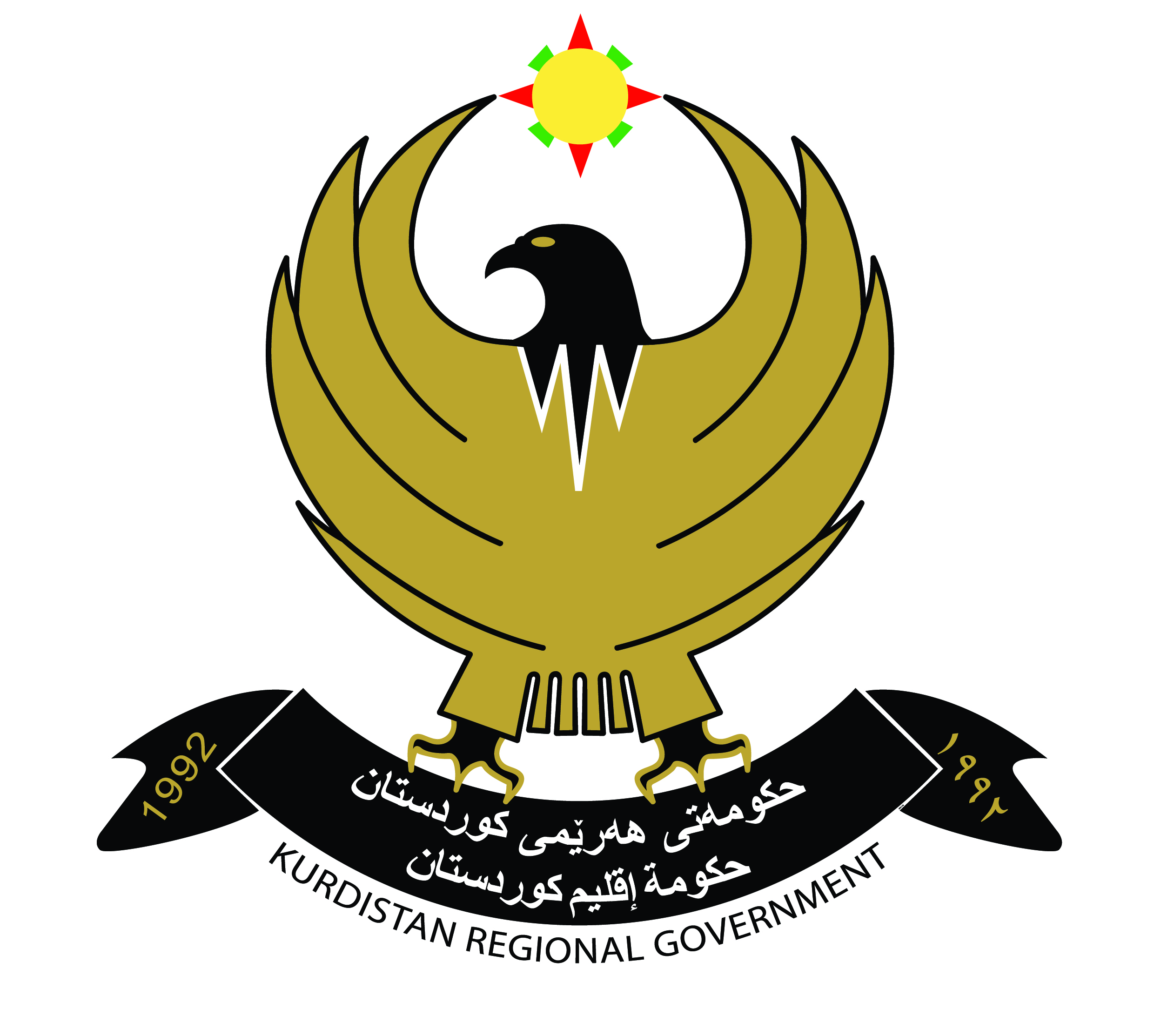                  وةزارةتى ناوخؤ                                                                                                     ذمارةى مؤلَةت:        بةرِيَوةبةرايةتى طشتى هاتووضؤبةرِيَوةبةرايةتى هاتووضؤى ..سلیمانى ........................... [ فوَرمى طؤرِينى مؤلَةتى شوفيَرى ]         واذووى داواكارى مؤلَةت                                                                             ناو و واذووى ئةفسةرى مؤلَةت          6   /   11 /   22 20ئةندام                                               ئةندام                                             سةرؤكى ليَذنةئةندام                                                    ئةندام                                                 سةرؤكى ليَذنةئةندام                                                    ئةندام                                                 سةرؤكى ليَذنةذ.كؤدرِيَكةوترِيَكةوترِيَكةوترِيَكةوترِيَكةوترِيَكةوت6/11/20226/11/20226/11/20226/11/2022ناورِةطةزرِةطةز        نيَر          نيَر          نيَر          نيَر  رِةطةزنامة رِةطةزنامة عرا قىعرا قىعرا قىعرا قىذمارةى ناسنامةى بارى شارستانى يان كارتى نيشتمانىذمارةى ناسنامةى بارى شارستانى يان كارتى نيشتمانىذمارةى ناسنامةى بارى شارستانى يان كارتى نيشتمانىذمارةى تؤمار (سجل)ذمارةى تؤمار (سجل)ذمارةى تؤمار (سجل)ذمارةى لاثةرِة (الصحيفة)ذمارةى لاثةرِة (الصحيفة)ذمارةى لاثةرِة (الصحيفة)ذمارةى لاثةرِة (الصحيفة)ثاريَزطا(محافظة)ثاريَزطا(محافظة)ثاريَزطا(محافظة)ذمارةى كارتى نشينطة ئةطةر داواكار كةسى بيانى بيَتذمارةى كارتى نشينطة ئةطةر داواكار كةسى بيانى بيَتذمارةى كارتى نشينطة ئةطةر داواكار كةسى بيانى بيَتذمارةى كارتى نشينطة ئةطةر داواكار كةسى بيانى بيَتذمارةى كارتى نشينطة ئةطةر داواكار كةسى بيانى بيَتذمارةى كارتى نشينطة ئةطةر داواكار كةسى بيانى بيَتذمارةى كارتى نشينطة ئةطةر داواكار كةسى بيانى بيَتناونيشانذمارةى رِةطةزنامةذمارةى رِةطةزنامةذمارةى رِةطةزنامةذمارةى رِةطةزنامةذمارةى رِةطةزنامةذمارةى رِةطةزنامةذمارةى رِةطةزنامةذمارةى رِةطةزنامةرِيَكةوتى لةدايك بوونرِيَكةوتى لةدايك بوونثيشةثيشةثيشةذمارةى مؤبايلذمارةى مؤبايلزما رە ى کارتى زانیارى    زما رە ى کارتى زانیارى    جؤرى خويَنجؤرى خويَنجؤرى مؤلَةتى ئيَستاجؤرى مؤلَةتى ئيَستاA   A   A1A1A1A1BBBBEBEBEBEC1C1C1C1C1EC1ECجؤرى مؤلَةتى ئيَستاجؤرى مؤلَةتى ئيَستاCECECED1D1D1D1D1ED1ED1EDDDDDDEDEDEDETجؤرى مؤلَةتى داواكراوجؤرى مؤلَةتى داواكراوA   A   A1A1A1A1BBBBEBEBEBEC1C1C1C1C1EC1ECجؤرى مؤلَةتى داواكراوجؤرى مؤلَةتى داواكراوCECECED1D1D1D1D1ED1ED1EDDDDDDEDEDEDETرِاثؤرتى ثزيشكىرِاثؤرتى ثزيشكىرِاثؤرتى ثزيشكىرِاثؤرتى ثزيشكىرِاثؤرتى ثزيشكىرِاثؤرتى ثزيشكىرِاثؤرتى ثزيشكىرِاثؤرتى ثزيشكىرِاثؤرتى ثزيشكىرِاثؤرتى ثزيشكىرِاثؤرتى ثزيشكىرِاثؤرتى ثزيشكىذمارةذمارةريَكةوتريَكةوتريَكةوت/    /     20/    /     20/    /     20رِادةى بينينى ضاوى رِاسترِادةى بينينى ضاوى رِاسترِادةى بينينى ضاوى ضةثرِادةى بينينى ضاوى ضةثرِادةى بينينى ضاوى ضةثتواناى جةستةيىتواناى جةستةيىشياوةشياوةشياوةشياوةشياوةنةشياوةنةشياوةنةشياوةنةشياوةنةشياوةبارى دةروونىبارى دةروونىشياوةشياوةشياوةشياوةشياوةنةشياوةنةشياوةنةشياوةنةشياوةنةشياوةرِادةى بيستنرِادةى بيستنشياوةشياوةشياوةشياوةشياوةنةشياوةنةشياوةنةشياوةنةشياوةنةشياوةثلةى كةم ئةندامىثلةى كةم ئةندامىدةرئةنجامدةرئةنجامسكرتيَرى ليَذنةسكرتيَرى ليَذنةئةندامئةندامئةندامئةندامئةندامئةندامئةندامئةندامسةرؤكى ليَذنةسةرؤكى ليَذنةتاقيكردنةوةى هيَماكان و ميكانيكتاقيكردنةوةى هيَماكان و ميكانيكتاقيكردنةوةى هيَماكان و ميكانيكتاقيكردنةوةى هيَماكان و ميكانيكتاقيكردنةوةى هيَماكان و ميكانيكتاقيكردنةوةى هيَماكان و ميكانيكتاقيكردنةوةى هيَماكان و ميكانيكتاقيكردنةوةى هيَماكان و ميكانيكتاقيكردنةوةى هيَماكان و ميكانيكتاقيكردنةوةى هيَماكان و ميكانيكتاقيكردنةوةى هيَماكان و ميكانيكتاقيكردنةوةى هيَماكان و ميكانيكذذمارةذمارةريَكةوتكاتكاتكاتكاتئةنجامئةنجامئةنجامواذووى ئةفسةرى تيورى1/    /     202/    /     203/    /     204/    /     205/    /     206/    /     20تاقيكردنةوةى ذمارة (8)تاقيكردنةوةى ذمارة (8)تاقيكردنةوةى ذمارة (8)تاقيكردنةوةى ذمارة (8)تاقيكردنةوةى ذمارة (8)تاقيكردنةوةى ذمارة (8)ذذمارةريَكةوتكاتئةنجامواذووى ئةفسةرى تاقيكردنةوة1   /    /     202   /    /     203   /    /     204   /    /     205   /    /     206   /    /     20تاقيكردنةوةى ثيتى (L) يان سةر شةقامتاقيكردنةوةى ثيتى (L) يان سةر شةقامتاقيكردنةوةى ثيتى (L) يان سةر شةقامتاقيكردنةوةى ثيتى (L) يان سةر شةقامتاقيكردنةوةى ثيتى (L) يان سةر شةقامتاقيكردنةوةى ثيتى (L) يان سةر شةقامذذمارةريَكةوتكاتئةنجامواذووى ئةفسةرى تاقيكردنةوة1/    /     202/    /     203/    /     204/    /     205/    /     206/    /     20